I.E.S. ÁNGEL CORELLA, 2018-19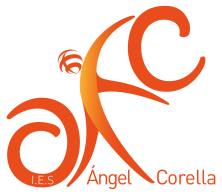 DEPARTAMENTO DE GEOGRAFÍA E HISTORIACRITERIOS DE CALIFICACIÓN 1º y 2º E.S.O.Los alumnos que cursan estos niveles deben saber que a la hora de calificar cada evaluación, se hará con  arreglo a estos criterios:50% de la nota se obtiene a partir de los contenidos teóricos que se trabajen en cada evaluación. Para aprobar la evaluación todas las tareas estarán calificadas como mínimo con un 4.50% de la nota se obtiene de  las actividades diarias que se reflejarán en el cuaderno de clase, las actividades de estudio y complementarias (vocabulario, exposiciones orales, lecturas, noticias y técnicas propias de la Geografía y la Historia), la participación en clase y los trabajos propuestos en las páginas web. Este porcentaje no es recuperable. En documento adjunto se especifica la distribución de los porcentajes de calificación de los contenidos teóricos y de los procedimientos y actividades diarias.Otras posibles causas que pueden afectar a la nota:La falta de esfuerzo y cooperación cuando se trabaja en equipo.Las faltas de ortografía se penalizan (0,1 punto menos por cada falta o por no poner  dos tildes). Los alumnos de sección tendrán un criterio equivalente en este apartado.La caligrafía, redacción y presentación pueden modificar la nota de cada control o actividad. Los retrasos y faltas a clase no justificadas pueden afectar a las actividades diarias del alumno y su participación en la clase. Por tanto, acaban repercutiendo en la nota de la evaluación.Las amonestaciones y conducta negativa inciden en el rendimiento académico y pueden afectar a la nota final de cada evaluación.La nota final del curso se obtiene hallando la nota media. Para poder aprobar es necesario haber superado con éxito las tres evaluaciones.Recuperación de evaluacionesEn el caso de obtener calificación suspensa en una evaluación, se podrá hacer de recuperación de los contenidos teóricos tras cada evaluación. En este caso sólo recuperará la nota de los contenidos teóricos, y no la del resto de actividades (cuaderno, trabajos, presentaciones, noticias…). Es decir, la nota de la recuperación se refiere sólo al 50% de la calificación final de la evaluación; a ella se suma la nota que el alumno tenía por sus actividades diarias.Casos extraordinariosLos alumnos de Geografía e Historia podrán obtener hasta 1 punto extra en cada evaluación con la calificación favorable del trabajo extraordinario que cada trimestre se planteará, o por realizar actividades de ampliación o trabajos excelentes. Si el alumno ya tiene un 10, estará optando a Mención de Honor.Cuando un alumno falte a un examen, siempre deberá estar justificado por los padres en la agenda, y el profesor validará o no dicha justificación. En caso de reiteración, se exigirá un justificante oficial. La parte no examinada se recuperará en la medida de lo posible, en las dos semanas posteriores a la realización del examen. Si no se justifica la falta, no se repetirá el examen.Cuando algún alumno/a sea sorprendido hablando durante un control, entregará dicho control al profesor/a y será penalizado sin poder finalizarlo en el tiempo previsto. En caso de que un alumno/a sea sorprendido copiando, debe entregar el control que será calificado con 0 puntos y suspenderá la evaluación. Además, para aprobar la evaluación – y según criterio del profesor/a- deberá hacer un examen oral, ante un tribunal, compuesto por todos los componentes del departamento de Gª e Hª. Convocatoria extraordinariaEn la convocatoria extraordinaria se realizará un único control en el que se evalúa toda la materia vista a lo largo del curso. En este caso no se tendrán en cuenta otros trabajos evaluables, tan solo los conocimientos objetivos demostrados en la prueba escrita.						Fecha y firma de los padres	